VII Всероссийский съезд Общества кистевых хирургов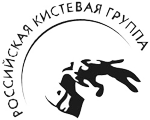 VII Congress of Russian Hand Surgery Society7 – 9 июня 2018 года7 – 9 June 2018г. Екатеринбург, ул. Розы Люксембург, 49,Отель ОНЕГИН,конференц-зал «Форум»Ekaterinburg, 49 RozaLyuksemburgSt., ONEGIN hotel,Conference hall «Forum»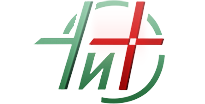 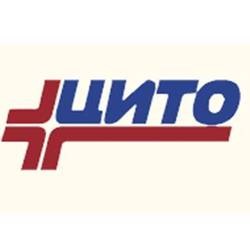 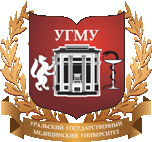 Организаторысъезда:Межрегиональная общественная организация «Общество кистевых хирургов - Кистевая группа»ФГБУ «Центральный научно-исследовательский институт травматологии и ортопедии им. Н.Н. Приорова» Минздрава РФФГБОУ ВО «Уральский государственный медицинский университет» Минздрава РФГБУЗ СО «ЦСВМП» УИТО им. В.Д.ЧаклинаCongress organizers:Theinterregional public organization “Hand Surgery Society – Hand Group”Federal State Budgetary Institution “Central Research Institute of Traumatology and Orthopedics named after N.N. Priorov”of the Ministry of Health of the Russian Federation.Federal State Budgetary Educational Institution of Higher Education “Ural State Medical University” of the Ministry of Health of the Russian Federation.State Budgetary Healthcare Institution ofSverdlovsk Region “Center for Specialized Types of Medical Care”Ural Institute of Traumatology and Orthopedics named after V.D. ChaklinОрганизационный комитет/Organisingcommittee:ПРОГРАММА СЪЕЗДА/CONGRESS PROGRAMMEСессия 1: Реконструктивная хирургия кисти и микрохирургия 8 июня 12.00 - 12.40Session 1: Reconstructive hand surgery and microsurgery 8 June 12.00 - 12.40Председатели: Проф. Родоманова Л.А., д.м.н. Александров Н.М., проф. АфанасьевЛ.М.Chairmen: Professor Rodomanova L.A., MD Aleksandrov N.M., Professor Afanasyev L. M.	Сессия 2: Повреждения запястья и дистального метаэпифиза лучевой кости8 июня 13.50 – 15.40Session 2: Wrist and distal radius injuries8 June 13.50 – 15.40Председатели: Проф. ГолубевИ.О., к.м.н. СеменкинО.М.Chairmen: Professor Golubev I.O., PhD Semenkin O.M.Сессия 3: Лечение повреждений кисти и их последствий 8 июня 15.55 – 17.25Session 3: Management of hand injuries and post-injury conditions8 June 15.55 – 17.25Председатели: Проф. Шихалева Н.Г., проф. Афанасьев Л.М., д.м.н. Мигулева И.Ю.Chairmen: Professor Shikhaleva N.G., Professor Afanasyev L. M., MD MigulevaI.Yu.Сессия 4: Хирургия детской кисти9 июня 11.30 – 13.00Session 4: Pediatric Hand Surgery 9 June 11.30 – 13.00Председатели: Проф. Шведовченко И.В., проф. АграновичО.Е.Chairmen: Professor Shvedovchenko I.V., Professor Agranovich O.E.Сессия 5: Опухоли, разное 9июня1 4.00 - 15.20Session 5: Tumors, miscellaneous 9 June 14.00 - 15.20Председатели: Проф. Богов А.А., к.м.н. Наконечный Д.Г.Chairmen: Professor Bogov A.A., PhD Nakonechniy D.G.Сессия 6: Контрактура Дюпюитрена, разное 9 июня 15.35 – 16.15Session 6: Dupuytren's Contracture, miscellaneous 9 June 15.35 – 16.15Председатели: Проф. Чуловская И.Г., проф. ШихалеваН.Г.Chairmen: ProfessorChulovskaya I.G., Professor Shikhaleva N.G.Председатели/Chairmen:Голубев Игорь Олегович – д.м.н., профессор, заведующий отделением микрохирургии и травмы кисти ФГУ ЦИТО им. Н.Н. Приорова, Руководитель отделения хирургии кисти ECSTO (Европейская клиника спортивной травматологии и ортопедии), Председатель правления Межрегиональной общественной организации «Общество кистевых хирургов - Кистевая группа», г. Москва.Golubev Igor’ Olegovich – MD, Professor, Head of Microsurgery and Hand Injury Department of Federal State Budgetary Institution “Central Institute of Traumatology and Orthopedics named after N.N. Priorov”, Head of Hand Surgery Department of ECSTO (European Clinic of Sports Traumatology and Orthopedics), Chairman of the Board of the Interregional public organization “Hand Surgery Society – Hand Group”, Moscow.Обухов Игорь Азарьевич – д.м.н., профессор, профессор кафедры травматологии, ортопедии и военно-полевой хирургии Уральской государственной медицинской академии, г. Екатеринбург.Obukhov Igor’ Azar’yevich–MD, Professor,the Department of Traumatology, Orthopedics and Military Surgery of Ural State Medical University, Ekaterinburg.Сопредседатели/Co-chairmen:Мигулева Ирина Юрьевна – д.м.н., старший научный сотрудник отделения неотложной травматологии опорно-двигательного аппарата НИИ Скорой помощи имени Н. В. Склифосовского.Miguleva Irina Yur’yevna–MD, Senior Researcher, Musculoskeletal Trauma Department, Moscow Sklifosovsky Clinical and Research Institute for Emergency Medicine.Шведовченко Игорь Владимирович – д.м.н., профессор, генеральный директор Санкт-Петербургского научно-практического центра медико-социальной экспертизы, протезирования и реабилитации инвалидов им. Г.А. Альбрехта.Shvedovchenko Igor’ Vladimirovich –MD, Professor,General Director, Saint Petersburg Scientific and Practical Center for Medical and Social Assessment, Prosthetics and Rehabilitation of the Disabled named after G.A. Albrecht.7 июня7 June16.00. - 21.30.Регистрация делегатов съезда в вестибюле «Онегин»Registration of the Congress delegates in the lobby of Onegin hotel7 июня7 June19.00. - 22.00.ЭкскурсияExcursion8 июня8 June08.00 - 09.00.Регистрация делегатов съезда в вестибюле «Онегин»Registration of the Congress delegates in the lobby of Onegin hotel8 июня8 June09.00. - 9.10.Церемония открытия. Приветствие участникам съездаOpeningceremony. Welcome messagestotheCongressparticipantsЦветков А.И., министр здравоохранения Свердловской областиTsvetkov A. I., Minister of health of Sverdlovsk regionВоронков М.Ю., главный хирург Свердловской областиVoronkov M. Yu., chief surgeon of Sverdlovsk regionКовтун О.П., ректор ФГБОУ ВО «Уральский государственный медицинский университет» Минздрава РФKovtun O.P., rector of Federal State Budgetary Educational Institution of Higher Education “Ural State Medical University” of the Ministry of Health of the Russian FederationГолубевИ.О., д.м.н., профессор/Golubev I.O., MD, ProfessorОбуховИ.А., д.м.н., профессор/Obukhov I. A., MD, Professor8 июня8 June9.10 – 11.25 Инструкционный курс «Повреждения и заболевания I пальца кисти»Instructional course “Thumb Injuries and Diseases”Председатели: проф. ГолубевИ.О., проф. ОбуховИ.А.Chairmen: ProfessorGolubev I.O., ProfessorObukhov I.A9.10 – 11.25 Инструкционный курс «Повреждения и заболевания I пальца кисти»Instructional course “Thumb Injuries and Diseases”Председатели: проф. ГолубевИ.О., проф. ОбуховИ.А.Chairmen: ProfessorGolubev I.O., ProfessorObukhov I.A9.10 – 11.25 Инструкционный курс «Повреждения и заболевания I пальца кисти»Instructional course “Thumb Injuries and Diseases”Председатели: проф. ГолубевИ.О., проф. ОбуховИ.А.Chairmen: ProfessorGolubev I.O., ProfessorObukhov I.A9.10 – 11.25 Инструкционный курс «Повреждения и заболевания I пальца кисти»Instructional course “Thumb Injuries and Diseases”Председатели: проф. ГолубевИ.О., проф. ОбуховИ.А.Chairmen: ProfessorGolubev I.O., ProfessorObukhov I.A8 июня8 June1) Особенностианатомииибиомеханики I пальцакистичеловека. НаконечныйД.Г. (Санкт-Петербург)Anatomic and biomechanic features of human thumb. Nakonechniy D.G. (Saint Petersburg)1) Особенностианатомииибиомеханики I пальцакистичеловека. НаконечныйД.Г. (Санкт-Петербург)Anatomic and biomechanic features of human thumb. Nakonechniy D.G. (Saint Petersburg)9.10 – 9.258 июня8 June2) Переломо-вывих основания I пястной кости (перелом Беннета) и другие повреждения скелета I пальца кисти.DrHin-keungWong (HongKong)Bennett’s fracture-dislocation of the first metacarpal bone and other skeletal injuries of the thumb. DrHin-keungWong (HongKong)2) Переломо-вывих основания I пястной кости (перелом Беннета) и другие повреждения скелета I пальца кисти.DrHin-keungWong (HongKong)Bennett’s fracture-dislocation of the first metacarpal bone and other skeletal injuries of the thumb. DrHin-keungWong (HongKong)9.25 – 9.408 июня8 June3) Повреждения связок и нестабильность ПФС и ЗПС I пальца кисти. ГолубевИ.О.(Москва)Ligament injury and instability of thumb metacarpophalangeal joint (MPJ) and carpometacarpal joint (CMCJ). Golubev I.O. (Moscow)3) Повреждения связок и нестабильность ПФС и ЗПС I пальца кисти. ГолубевИ.О.(Москва)Ligament injury and instability of thumb metacarpophalangeal joint (MPJ) and carpometacarpal joint (CMCJ). Golubev I.O. (Moscow)9.40 – 9.558 июня8 June4) Повреждения разгибательного аппарата I пальца кисти. ЗолотовА.С. (Владивосток)Injuries to thumb extensor mechanism. Zolotov A.S. (Vladivostok)4) Повреждения разгибательного аппарата I пальца кисти. ЗолотовА.С. (Владивосток)Injuries to thumb extensor mechanism. Zolotov A.S. (Vladivostok)9.55 – 10.108 июня8 June5) Повреждения сухожилия длинного сгибателя I пальца кисти. МигулеваИ.Ю.(Москва)Injuries to flexor pollicis longus tendon. MigulevaI.Yu. (Moscow)5) Повреждения сухожилия длинного сгибателя I пальца кисти. МигулеваИ.Ю.(Москва)Injuries to flexor pollicis longus tendon. MigulevaI.Yu. (Moscow)10.10 – 10.258 июня8 June6) Реконструкция I пальца кисти при мягкотканных его дефектах и рубцовых деформациях. НазарянГ.А.(Москва)Treatment of skin and soft-tissue loss of the thumb. Nazaryan G.A. (Moscow)6) Реконструкция I пальца кисти при мягкотканных его дефектах и рубцовых деформациях. НазарянГ.А.(Москва)Treatment of skin and soft-tissue loss of the thumb. Nazaryan G.A. (Moscow)10.25 – 10.408 июня8 June7)Особенности болезни Дюпюитрена на I пальце кисти. Жигало А.В. (Санкт-Петербург)Specific features of Dupuytren disease in the thumb. Zhigalo A.V. (Saint Petersburg)7)Особенности болезни Дюпюитрена на I пальце кисти. Жигало А.В. (Санкт-Петербург)Specific features of Dupuytren disease in the thumb. Zhigalo A.V. (Saint Petersburg)10.40 – 10.558 июня8 June8) Контрактуры суставов I пальца кисти Обухов И.А. (Екатеринбург)Contractures of thumb joints. Obukhov I.A. (Ekaterinburg)8) Контрактуры суставов I пальца кисти Обухов И.А. (Екатеринбург)Contractures of thumb joints. Obukhov I.A. (Ekaterinburg)10.55 – 11.108 июня8 June11.10 – 11.25 Обсуждение/Discussion11.10 – 11.25 Обсуждение/Discussion11.10 – 11.25 Обсуждение/Discussion8 июня8 June11.25 – 11.40Перерыв/Break11.25 – 11.40Перерыв/Break11.25 – 11.40Перерыв/Break8 июня8 June11.40-12.00«ТТР-САП в практике кистевого хирурга» Гусев Вадим Венальевич, главный невролог, г. ЕкатеринбургДоклад поддерживается компанией Пфайзер и не входит в программу НМОTransthyretin familial amyloid polyneuropathy (TTR – FAP) in hand surgery. Gusev Vadim Venal’yevich, Chief Neurologist, EkaterinburgThe report is supported by Pfizer company and is not included in continuing medical education (CME) program.8 июня8 June12.00 - 12.40Сессия 1:Реконструктивная хирургия кистии микрохирургияSession 1: Reconstructivehandsurgeryandmicrosurgery8 июня8 June12.40 -13.00«Антиадгезин в лечении застарелых повреждений сухожилий сгибателей пальцев кисти» Проф. Голубев Игорь ОлеговичДоклад поддерживается компанией Штада и не входит в программу НМО"Anti-adhesive antibody in treatment of old injuries of finger flexor tendons" Prof. Golubev Igor Olegovich.The report is supported by STADA company and is not included in CME program.8 июня8 June13.00 – 14.00 ПЕРЕРЫВ/BREAK13.00 – 14.00 ПЕРЕРЫВ/BREAK13.00 – 14.00 ПЕРЕРЫВ/BREAK13.00 – 14.00 ПЕРЕРЫВ/BREAK8 июня8 June13.50 – 15.40Сессия 2: Повреждения запястья и дистального метаэпифиза лучевой костиSession 2: Wrist and distal radius injuries8 июня8 June15.40 – 15.55Перерыв/Break15.40 – 15.55Перерыв/Break15.40 – 15.55Перерыв/Break15.40 – 15.55Перерыв/Break8 июня8 June15.55 – 17.25Сессия 3: Лечение повреждений кисти и их последствийSession 3: Management of hand injuries and post-injury conditions8 июня8 June9 июня9 June9.00 – 11.15 Инструкционный курс «Повреждения и заболевания I пальца кисти» - продолжениеInstructional course “Thumb Injuries and Diseases” - continuedПредседатели: проф. Шведовченко И.В., д.м.н. Меркулов М.В.Chairmen: ProfessorShvedovchenko I.V., MD Merkulov M.V.9.00 – 11.15 Инструкционный курс «Повреждения и заболевания I пальца кисти» - продолжениеInstructional course “Thumb Injuries and Diseases” - continuedПредседатели: проф. Шведовченко И.В., д.м.н. Меркулов М.В.Chairmen: ProfessorShvedovchenko I.V., MD Merkulov M.V.9.00 – 11.15 Инструкционный курс «Повреждения и заболевания I пальца кисти» - продолжениеInstructional course “Thumb Injuries and Diseases” - continuedПредседатели: проф. Шведовченко И.В., д.м.н. Меркулов М.В.Chairmen: ProfessorShvedovchenko I.V., MD Merkulov M.V.9.00 – 11.15 Инструкционный курс «Повреждения и заболевания I пальца кисти» - продолжениеInstructional course “Thumb Injuries and Diseases” - continuedПредседатели: проф. Шведовченко И.В., д.м.н. Меркулов М.В.Chairmen: ProfessorShvedovchenko I.V., MD Merkulov M.V.1) Восстановление функции I пальца кисти при повреждениях срединного нерва Меркулов М.В. (Москва)Restoration of thumb function for median nerve palsy. Merkulov M.V. (Moscow)1) Восстановление функции I пальца кисти при повреждениях срединного нерва Меркулов М.В. (Москва)Restoration of thumb function for median nerve palsy. Merkulov M.V. (Moscow)9.00 – 9.102) Оппонентопластика. Показанияитехника. Opponensplasty: Indications and techniques. Josephine Wing-yuk Ip (Hong Kong)2) Оппонентопластика. Показанияитехника. Opponensplasty: Indications and techniques. Josephine Wing-yuk Ip (Hong Kong)9.10 – 9.203) Восстановление функции I пальца кисти при повреждениях локтевого нерва Меркулов М.В.(Москва)Restoration of thumb function for ulnar nerve palsy.  Merkulov M.V. (Moscow)3) Восстановление функции I пальца кисти при повреждениях локтевого нерва Меркулов М.В.(Москва)Restoration of thumb function for ulnar nerve palsy.  Merkulov M.V. (Moscow)9.20 – 9.304) ДеформирующийостеоартрозI запястно-пястногосустава (ризартроз) СеменкинО.М. (Самара)Basal joint osteoarthritis of the thumb(rizartrosis). Semenkin O.M. (Samara)4) ДеформирующийостеоартрозI запястно-пястногосустава (ризартроз) СеменкинО.М. (Самара)Basal joint osteoarthritis of the thumb(rizartrosis). Semenkin O.M. (Samara)9.30 – 9.455) Болезнь Де-Кервена и стенозирующийлигаментит I пальца кисти Родоманова Л.А. (Санкт Петербург)De Quervain’s disease and trigger thumb. Rodomanova L.A. (Saint Petersburg)5) Болезнь Де-Кервена и стенозирующийлигаментит I пальца кисти Родоманова Л.А. (Санкт Петербург)De Quervain’s disease and trigger thumb. Rodomanova L.A. (Saint Petersburg)9.45 – 10.006) Гипоплазия I пальца кисти Шведовченко И.В. (Санкт Петербург)Hypoplastic thumb. Shvedovchenko I.V. (Saint Petersburg)6) Гипоплазия I пальца кисти Шведовченко И.В. (Санкт Петербург)Hypoplastic thumb. Shvedovchenko I.V. (Saint Petersburg)10.00 – 10.107) Гипоплазия I пальцакисти. Hypoplastic thumb: update on management strategy Ping-tak Chan (Hong Kong)7) Гипоплазия I пальцакисти. Hypoplastic thumb: update on management strategy Ping-tak Chan (Hong Kong)10.10 – 10.258) Раздвоение, трифалангизм и другие врожденные аномалии I пальца кисти Шведовченко И.В. (Санкт Петербург)Triphalangeal thumb, duplication and other congenital anomalies of the thumb.Shvedovchenko I.V. (Saint Petersburg)8) Раздвоение, трифалангизм и другие врожденные аномалии I пальца кисти Шведовченко И.В. (Санкт Петербург)Triphalangeal thumb, duplication and other congenital anomalies of the thumb.Shvedovchenko I.V. (Saint Petersburg)10.25 – 10.359) Первый палец кисти при ревматоидном артрите. Rheumatoid Thumb: Treatment Rationale. Jeffrey Justin Siu-cheong Koo (Hong Kong)9) Первый палец кисти при ревматоидном артрите. Rheumatoid Thumb: Treatment Rationale. Jeffrey Justin Siu-cheong Koo (Hong Kong)10.35 – 10.5010) Первый палец кисти при тетраплегии и спастике Новиков М.Л. (Ярославль)Tetraplegic and spastic thumb. Novikov M.L. (Yaroslavl)10) Первый палец кисти при тетраплегии и спастике Новиков М.Л. (Ярославль)Tetraplegic and spastic thumb. Novikov M.L. (Yaroslavl)10.50 – 11.0511.05 – 11.15 Обсуждение/Discussion11.05 – 11.15 Обсуждение/Discussion11.05 – 11.15 Обсуждение/Discussion11.15 – 11.30Перерыв/Break11.15 – 11.30Перерыв/Break11.15 – 11.30Перерыв/Break11.15 – 11.30Перерыв/Break11.30 – 13.00Сессия 4: ХирургиядетскойкистиSession 4: Pediatric Hand Surgery13.00 – 14.00 ПЕРЕРЫВ/BREAK13.00 – 14.00 ПЕРЕРЫВ/BREAK13.00 – 14.00 ПЕРЕРЫВ/BREAK13.00 – 14.00 ПЕРЕРЫВ/BREAK14.00 – 15.20Сессия 5: Опухоли, разноеSession 5: Tumors, miscellaneous15.20 – 15.35Перерыв/Break15.20 – 15.35Перерыв/Break15.20 – 15.35Перерыв/Break15.20 – 15.35Перерыв/Break15.35 – 16.15Сессия 6: КонтрактураДюпюитрена, разноеSession 6: Dupuytren's Contracture, miscellaneousЗакрытие/Closing CeremonyЗакрытие/Closing CeremonyЗакрытие/Closing CeremonyЗакрытие/Closing CeremonyРодоманова Л.А. (Санкт-Петербург) КОЖНО-КОСТНАЯ РЕКОНСТРУКЦИЯ ПЕРВОГО ПАЛЬЦА КИСТИ ЛУЧЕВЫМ КОЖНО-КОСТНЫМ ЛОСКУТОМRodomanova L.A. (Saint Petersburg) THUMB RECONSTRUCTION WITH A RADIAL SKIN-BONE FLAP10 мин10 minАлександров Н.М., Вешуткин В.Д., Федоров И.В. (Нижний Новгород) ОБОСНОВАНИЕ НОВЫХ ПОДХОДОВ К ПРОФИЛАКТИКЕ ПЕРЕЛОМОВ ДОНОРСКОЙ ЛУЧЕВОЙ КОСТИAleksandrov N.M., Veshutkin V.D., Fedorov I.V. (Nizhny Novgorod) REASONING OF NOVEL IDEAS FOR DONOR SITE RADIUS FRACTURES PREVENTION10 мин10 minТкаченкоМ.В., ХоминецВ.В., ИвановВ.С. (Санкт-Петербург) НАШ ОПЫТ ЛЕЧЕНИЯ ПОСТРАДАВШЕГО С МНОГОУРОВНЕВОЙ ТРАВМОЙ ВЕРХНЕЙ КОНЕЧНОСТИTkachenko M.V., Khominets V.V., Ivanov V.S. (Saint Petersburg) OUR EXPERIENCE OF MULTI-LEVEL UPPER LIMB TRAUMA CASE TREATMENT10 мин10 minАлександров Н.М., Петров С.В., Киселев Д.В. (Нижний Новгород) ВЫБОР МЕТОДА ОПЕРАТИВНОГО ЛЕЧЕНИЯ У БОЛЬНЫХ С ТЯЖЕЛЫМИ РУБЦОВЫМИ ДЕФОРМАЦИЯМИ КИСТИ И ОТСУТСТВИЕМ ПАЛЬЦЕВAleksandrov N.M.,Petrov S.V., Kiselev D.V. (Nizhny Novgorod) SURGICAL TREATMENT OPTIONS FORSEVERE CICATRICAL HAND DEFORMITY AND FINGER LOSS PATIENTS10 мин10 minГолубев И.О., Меркулов М.В., Бушуев О.М., Максимов А.А, Ширяева Г.Н., Кутепов И.А.,Байматов Т.О. (Москва)ДИАГНОСТИКА И ЛЕЧЕНИЕ ПАЦИЕНТОВ СО СТАТИЧЕСКОЙ НЕСТАБИЛЬНОСТЬЮ ЛАДЬЕВИДНО-ПОЛУЛУННОГО СОЧЛЕНЕНИЯGolubev I.O., Merkulov M.V., Bushuev O. M., Maksimov A. A., Shiryayeva G. N., Kutepov I. A., Baymatov T.O. (Moscow) DIAGNOSIS AND TREATMENT FORSTATIC SCAPHOLUNATE INSTABILITY PATIENTS10 мин10 minТкаченко М.В. (Санкт-Петербург) ТАКТИКА ЛЕЧЕНИЯ БОЛЬНЫХ С ЛОЖНЫМИ СУСТАВАМИ ЛАДЬЕВИДНОЙ КОСТИ ЗАПЯСТЬЯTkachenko M.V. (Saint Petersburg) MANAGEMENT OF SCAPHOID PSEUDOARTHROSIS PATIENTS10 мин10 minГолубев И.О., Меркулов М.В., Бушуев О.М., Максимов А.А., Ширяева Г.Н., Кутепов И.А., Балюра Г.Г. (Москва)АНАЛИЗ ЛЕЧЕНИЯ ПАЦИЕНТОВ С ЛОЖНЫМ СУСТАВОМ ЛАДЬЕВИДНОЙ КОСТИ КИСТИ С ИСПОЛЬЗОВАНИЕМ АРТРОСКОПИЧЕСКОЙ ТЕХНИКИGolubevI.O.,MerkulovM.V., BushuevO.M., MaksimovA.A., ShiryayevaG.N., KutepovI.A.,BaluraG.G. (Moscow) ANALYSIS OF SCAPHOID PSEUDOARTHROSIS TREATMENT USING ARTHROSCOPIC TECHNIQUES10 мин10 minСеменкин О.М., Измалков С.Н. (Самара) СРЕДНЕЗАПЯСТНЫЙ АРТРОДЕЗ ПРИ ПОСТТРАВМАТИЧЕСКОМ АРТРОЗЕ КИСТЕВОГО СУСТАВАSemenkin, O.M., Izmalkov S.N. (Samara) MIDCARPAL ARTHRODESIS FOR POSTTRAUMATIC ARTHROSIS OF THE WRIST JOINT10 мин10 minГолубев И.О., Меркулов М.В., Бушуев О.М., Максимов А.А, Ширяева Г.Н., Кутепов И.А., Погольша А.А. (Москва) ОПЫТ ЛЕЧЕНИЯ ПОСТТРАВМАТИЧЕСКИХ АРТРОЗОВ КИСТЕВОГО СУСТАВА МЕТОДОМ ДВУХКОЛОННОГО АРТРОДЕЗАGolubev I.O., Merkulov M.V., Bushuev O.M., Maksimov A.A., Shiryayeva G.N., Kutepov I.A., Pogol’sha A.A.  (Moscow)  EXPERIENCE IN POSTTRAUMATIC ARTHROSIS OF THE WRIST JOINT TREATMENT BY MEANS OF DOUBLE COLUMN ARTHRODESIS10 мин10 minНосов О.Б., Кленин А.А. (Нижний Новгород) РЕЗЕКЦИОННАЯ АРТРОПЛАСТИКА ПРИ БОЛЕЗНИ КИНБЕКА 3 СТАДИИNosov O.B., Klenin A. A. (Nizhny Novgorod) RESECTIONAL ARTHROPLASTY IN STAGE III KIENBOCK’S DISEASE 10 мин10 minРайсян Р.М., Обухов И.А. (Нижний Тагил, Екатеринбург) Применение метода внешней фиксации в амбулаторном Лечении переломов дистального эпиметафиза лучевой костиRaysyan R.M., Obukhov I.A. (Nizhny Tagil, Ekaterinburg) THE USE OF EXTERNAL FIXATION METHOD IN TREATMENT OF DISTAL RADIUS FRACTURES10 мин10 minМикусев Г.И., Микусев И.Е., Неттов Г.Г., Хабибуллин Р.Ф., Зиятдинов Д.Р., Конаев В.Э., Латыпов Н.А., Саетгараев Б.А. (Казань) НАШ ПЕРВЫЙ ОПЫТ ЛЕЧЕНИЯ ПЕРЕЛОМОВ ДИСТАЛЬНОГО МЕТАЭПИФИЗА ЛУЧЕВОЙ КОСТИMikusev G.I., Mikusev I.E., Nettov G.G., Khabibullin R.F., Ziyatdinov D. R., Konayev V.E., Latypov N.A., Sayetgarayev B.A. (Kazan) OUR FIRST EXPERIENCE IN DISTAL RADIUS FRACTURES TREATMENT10 мин10 minПанченко Е.Н., Обухов И.А., Баженов А.В. (Екатеринбург) Опыт применения дистракционного остеосинтеза у пациентов с КОНТРАКТУРАми КИСТЕВого СУСТАВа при неправильно сросшихся переломах дистального эпиметафиза лучевой костиPanchenko E.N., Obukhov I.A., Bazhenov A.V. (Ekaterinburg)  EXPERIENCE OF DISTRACTION OSTEOSYNTHESIS FOR WRIST JOINT CONTRACTURES TREATMENT IN DISTAL RADIUS MALUNITED PATIENTS10 мин10 minСаутин М.Е., Газимиева Б.М., Голубев И.О. (Москва) ПСИХОЛОГИЧЕСКОЕ И СОЦИАЛЬНОЕ ВЛИЯНИЕ ОСТЕОСИНТЕЗА ДИСТАЛЬНОГО МЕТАЭПИФИЗА ЛУЧЕВОЙ КОСТИ В ОТДАЛЕННОМ ПЕРИОДЕSautin M.E., Gazimieva B.M., Golubev I.O. (Moscow) LONG-TERM PSYCHOLOGICAL AND SOCIAL IMPACT OF THE DISTAL RADIUS OSTEOSYNTHESIS10 мин10 minКиселева А.Н., Наконечный Д.Г., Судякова М.Ю., Калашникова М.Р. (Санкт-Петербург) СРЕДНЕСРОЧНЫЕ РЕЗУЛЬТАТЫ ПЕРВИЧНОГО ВОССТАНОВЛЕНИЯ СУХОЖИЛИЙ СГИБАТЕЛЕЙ ПАЛЬЦЕВ КИСТИ И ФАКТОРЫ, ВЛИЯЮЩИЕ НА НИХKiseleva A.N., Nakonechniy D.G., SudakovaM.Yu., Kalashnikov M.P. (Saint Petersburg) MIDTERM RESULTS OF PRIMARY FLEXOR TENDONS RECONSTRUCTION AND FACTORS AFFECTING THEM10 мин10 minСавотченко А.М.,Мигулева И.Ю.,БерченкоГ.Н.,Файн А.М.,Пономарев И.Н., Петухова М.Н.,Папанинов А.С. (Москва) НЕКОТОРЫЕ ОСОБЕННОСТИ РЕГЕНЕРАЦИИ БОЛЬШОГО ДЕФЕКТА КОСТИ ПОСЛЕ ПЛАСТИКИ БИОМАТЕРИАЛОМКОЛЛАПАНВ ЭКСПЕРИМЕНТЕSavotchenko A.M., MigulevaI.Yu., Berchenko G. N., Fayn A.M., Ponomarev I.N., Petukhova M.N., Papaninov A.S. (Moscow) SOME ASPECTS OF EXPERIMENTAL LARGE BONE DEFECT REGENERATION AFTER COLLAPAN BIOMATERIAL FILLING10 мин10 minШихалева Н.Г, Тягунов Д.Е. (Курган) ЛЕЧЕНИЕ ПЕРЕЛОМОВ ОСНОВАНИЯ ПЕРВОЙ ПЯСТНОЙ КОСТИМЕТОДОМЧРЕСКОСТНОГООСТЕОСИНТЕЗАShikhalevaN.G.,TyagunovD.E. (Kurgan) FIRSTMETACARPALFRACTURESTREATMENTBYMEANSOFTRANSOSSEOUSOSTEOSYNTHESIS10 мин10 minЦыбульЕ.С., Родоманова Л.А. (Санкт-Петербург) ОСЛОЖНЕНИЯ И ПОСЛЕДСТВИЯ ЛЕЧЕНИЯ ПЕРЕЛОМОВ ПЯСТНЫХ КОСТЕЙTsybul’ E.S Rodomanova L.A. (Saint Petersburg) COMPLICATIONS AND CONSEQUENCES OF METACARPAL FRACTURES TREATMENT10 мин10 minКарпинский Н.А. (Санкт-Петербург) ОРГАНИЗАЦИЯ РАБОТЫ АМБУЛАТОРНОЙ ОПЕРАЦИОННОЙ. КАКСПОКОЙНОДЕЛАТЬ 6 ОПЕРАЦИЙЗА 4 ЧАСАKarpinskiy N.A. (Saint Petersburg) MANAGING THE WORK OF OUTPATIENT SURGERY DEPARTMENT. HOW TO EASILY PERFORM 6 SURGERIES IN 4 HOURS10 мин10 minОвсянникова А.Д. (Санкт-Петербург) КИСТЕВАЯ ТЕРАПИЯ КАК ОТДЕЛЬНАЯ СПЕЦИАЛЬНОСТЬ, ИНСТРУМЕНТЫ КИСТЕВОГО ТЕРАПЕВТАOvsyannikova A.D. (Saint Petersburg) HAND THERAPY AS A SPECIAL DISCIPLINE. TOOLS OF HAND THERAPIST10 мин10 minШихалева Н.Г., Шабалин Д.А. (Курган) АНАЛИЗ РАБОТЫ ОТДЕЛЕНИЯ ХИРУРГИИ КИСТИ РНЦ «ВТО» ИМЕНИ ИЛИЗАРОВАВ УСЛОВИЯХ ФИНАНСИРОВАНИЯ В СИСТЕМАХ ФОМС И ВМПShikhaleva N.G., Shabalin D.A. (Kurgan) PERFORMANCE ANALYSIS OF HAND SURGERY DEPARTMENT OF RUSSIAN ILIZAROV SCIENTIFIC CENTRE (RISC  RTO) IN CONDITIONS OF FUNDING IN SYSTEMS OF FEDERAL COMPULSORY MEDICAL INSURANCE FUND  (FCMIF) AND HIGH TECH MEDICAL CARE (HTMC)10 мин10 minАфанасьев Л.М. (Ленинск-Кузнецкий) АЛЬТЕРНАТИВА ПЛАСТИКИ НЕРВА: ДВУХЭТАПНЫЙ ШОВ ПЕРИФЕРИЧЕСКИХ НЕРВОВ КОНЕЧНОСТЕЙAfanas’ev L.M. (Leninsk-Kuznetskiy) TWO-STAGE NERVE SUTURE AS A NERVE DRAFTING ALTERNATIVE10 мин10 minОвсянникова А.Д. (Санкт-Петербург) ОРГАНИЗАЦИЯ КОМПЛЕКСНОЙ РЕАБИЛИТАЦИОННОЙ ПРОГРАММЫ ДЛЯ ДЕТЕЙ С ДВИГАТЕЛЬНЫМИ НАРУШЕНИЯМИ ВЕРХНИХ КОНЕЧНОСТЕЙOvsyannikova A.D. (Saint Petersburg) ORGANIZATION OF COMPREHENSIVE REHABILITATION PROGRAM FOR CHILDREN WITH UPPER LIMBS MOTOR IMPAIRMENTS10 мин10 minШведовченко И.В., Кольцов А.А., Шайдаев Э.З., Юрченко А.Ю., ЯковлеваВ.А. (Санкт-Петербург) ХИРУРГИЧЕСКОЕ ЛЕЧЕНИЕ ВРОЖДЕННОЙ ЛОКТЕВОЙ КОСОРУКОСТИ У ДЕТЕЙ – ЧТО ОПРЕДЕЛЯЕТ ВАРИАНТ ОПЕРАЦИИ?Shvedovchenko I.V., Kol’tsov A.A., Shaydayev E.Z., Yurchenko A.Yu.,Yakovleva V.A.  (Saint Petersburg) SURGICAL TREATMENT OF CONGENITAL ULNAR CLUBHAND IN CHILDREN – WHAT DETERMINES THE OPERATION VARIANT?10 мин10 minАгранович О.Е. (Санкт-Петербург) ТАКТИКА ЛЕЧЕНИЯ БОЛЬНЫХ С ВЯЛЫМИ ПАРАЛИЧАМИВЕРХНИХ КОНЕЧНОСТЕЙ С ОТСУТСТВИЕМ АКТИВНОГО СГИБАНИЯ В ЛОКТЕВОМ СУСТАВЕAgranovich O.E. (Saint Petersburg) MANAGEMENT OF THE UPPER LIMB FLACCID PARALYSIS PATIENTS WITH THE ABSENCE OF ACTIVE ELBOW FLEXION10 мин10 minМикусев И.Е., Микусев Г.И., Хабибуллин Р.Ф. (Казань) ЛЕЧЕНИЕ РАДИАЛЬНОЙ ПОЛИДАКТИЛИИ КИСТИMikusev I. E., Mikushev G. I., Khabibullin R. F. (Kazan) TREATMENT of RADIAL POLYDACTYLY of the HAND10 мин10 minШихалева Н.Г., Чиркова И.В., Шамара А.В., Шабалин Д.А. (Курган) ЛЕЧЕНИЕ БОЛЬНЫХ С РАДИАЛЬНОЙ ГИПОПЛАЗИЕЙ КИСТИ С ПРИМЕНЕНИЕМ АППАРАТА ИЛИЗАРОВАShikhaleva N.G., Chirkova I.V., Shamara A.V., Shabalin D.A. (Kurgan) TREATMENT OF PATIENTS WITH RADIAL HYPOPLASIA OF THE HAND USING THE ILIZAROV APPARATUS10 мин10 minКольцов А.А., ШведовченкоИ.В. (Санкт-Петербург) ТРАНСПОЗИЦИЯ НЕ КРОВОСНАБЖАЕМЫХ ФАЛАНГ ПАЛЬЦЕВ СТОПЫ НА КИСТЬ КАК ВАРИАНТ ВЫБОРА МЕТОДА ЧАСТИЧНОГО ВОССТАНОВЛЕНИЯ АНАТОМО-ФУНКЦИОНАЛЬНЫХ ХАРАКТЕРИСТИК КИСТИ ПРИ ВРОЖДЕННЫХ ПОРОКАХ РАЗВИТИЯKol’tsov A.A., Shvedovchenko I.V. (Saint Petersburg) TRANSPOSITION OF NONVASCULARIZED TOE BONES TO THE HAND AS A TREATMENT OPTION FOR PARTIAL RESTORATION OF ANATOMIC AND FUNCTIONAL HAND CHARACTERISTICS IN CONGENITAL MALFORMATIONS10 мин10 minЗаварухин В.И. (Санкт-Петербург) ФОРМИРОВАНИЕ КОЖНОГО ЛАДОННОГО И СЛОЖНОГО ДИСТАЛЬНОГО ПАЛЬЦЕВОГО ЛОСКУТА В УКОРАЧИВАЮЩЕЙ РЕЗЕКЦИИ ПРИ МАКРОДАКТИЛИИZavarukhin V.I. (Saint Petersburg) FORMATION OF SKIN PALMAR FLAP AND COMPLEX DISTAL FINGER FLAP IN SHORTENING RESECTION FOR MACRODACTYLIA10 мин10 minШведовченко И.В., Кольцов А.А., Бардась А.А. (Санкт-Петербург) ВОЗМОЖНОСТИ РЕКОНСТРУКЦИИ КИСТИ ПРИ ТОТАЛЬНЫХ СЛОЖНЫХ КОСТНЫХ ФОРМАХ СИНДАКТИЛИИ У ДЕТЕЙ С СИНДРОМАЛЬНОЙ ПАТОЛОГИЕЙShvedovchenko I.V., Kol’tsov A.A., Bardas’ A.A. (Saint Petersburg) THE POSSIBILITIES OF HAND RECONSTRUCTION FOR COMPLETE COMPLEX BONE SYNDACTYLY IN CHILDREN WITH SYNDROMAL PATHOLOGY10 мин10 minЦегельников М.М., Анастасиев А.А., Шмырин А.А., Кабакова С.Р. (Новосибирск) ОПЕРАТИВНОЕ ЛЕЧЕНИЕ ПОСЛЕОЖОГОВЫХ КОНТРАКТУР МЕТОДОМ КОЖНЫХ ПЛАСТИК У ДЕТЕЙ РАННЕГО ВОЗРАСТАTsegel’nikov M.M., Anastasiyev A.A., Shmyrin A.A., Kabakova S.R (Novosibirsk) SURGICAL TREATMENT OF POST-BURN CONTRACTURES BY SKIN GRAFTING IN INFANTS10 мин10 minEsther Ching-san Chow (HongKong) ПРИМЕНЕНИЕ АРТРОСКОПИЧЕСКОГО АРТРОДЕЗА ПРИ ЛЕЧЕНИИ ОСТЕОАРТРИТА ПЕРВОГО ЗАПЯСТНО-ПЯСТНОГО СУСТАВАEsther Ching-san Chow (Hong Kong) TREATMENT OF Ist CMCJ OSTEOARTHRITIS WITH ARTHROSCOPIC FUSION10 мин10 minНосов О.Б., Кленин А.А. (Нижний Новгород) ТЕХНОЛОГИЯ 3D ПЕЧАТИ В ЗАМЕЩЕНИИ ОНКОРЕЗЕКЦИОННЫХ ДЕФЕКТОВ КИСТЕВОГО СУСТАВАNosov O.B., Klenin A.A. (Nizhny Novgorod) 3D PRINTING TECHNOLOGY IN REPLACEMENT OF WRIST JOINT DEFECTS AFTER ONCOLOGIC RESECTION10 мин10 minСавотченкоА.М.,Мигулева И.Ю., ФайнА.М.,ВазаА.Ю.,БоровковаН.В.,Пономарев И.Н. (Москва) СОВРЕМЕННОЕ РАЗВИТИЕ СПОСОБОВ ПЛАСТИКИ ДЕФЕКТА ПРИ ЛЕЧЕНИИ ЭНХОНДРОМ КОСТЕЙ КИСТИSavotchenko A.M., MigulevaI.Yu., Fayn A.M., VazaA.Yu., Borovkova N.V., Ponomarev I.N. (Moscow)  CURRENT  DEVELOPMENT OF BONE CAVITY FILLING METHODS IN HAND BONES ENCHONDROMAS TREATMENT10 мин10 minНаконечный Д.Г., Кочиш А.Ю., Вебер Е.В., Киселева А.Н., Батурина П.Ю. (Санкт-Петербург) ВАРИАНТ КОРРЕКЦИИ ПРИВОДЯЩЕЙ КОНТРАКТУРЫ ПЕРВОГО ПАЛЬЦА КИСТИ ПРИ ПАРЕЗАХ ВЕРХНЕЙ КОНЕЧНОСТИ ЦЕНТРАЛЬНОГО ГЕНЕЗАNakonechniy D.G., KochishA.Yu.,Veber E.V., Kiseleva A.N., BaturinaP.Yu. (Saint Petersburg) A VARIANT OF  THUMB ADDUCTION CONTRACTURE CORRECTION FOR UPPER EXTREMITY PARESIS OF CENTRAL ORIGIN10 мин10 minКоростелев М.Ю., Шихалева Н.Г., Шакиров А.И. (Курган) ЛЕЧЕНИЕ ПАЦИЕНТОВ С ПОСТОЖОГОВЫМИДЕФОРМАЦИЯМИКИСТЕЙ С ИСПОЛЬЗОВАНИЕМ ЧРЕСКОСТНОГО ОСТЕОСИНТЕЗА ПО ИЛИЗАРОВУKorostelevM.Yu., Shikhaleva N.G., Shakirov A.I. (Kurgan) TREATMENT OF PATIENTS WITH POST-BURN BONE DEFORMITIES USING THE ILIZAROV METHOD OF TRANSOSSEOUS OSTEOSYNTHESIS10 мин10 minМуллин Р.И., Богов А.А., Фасахов Р.Р.(Казань)ОБОГАЩЕННАЯ ТРОМБОЦИТАМИ АУТОЛОГИЧНАЯ ПЛАЗМА В ЛЕЧЕНИИ ПАЦИЕНТОВ С ОСТЕОАРТРОЗОМ МЕЛКИХ СУСТАВОВ КИСТИMullin R.I., Bogov A.A., Fasakhov R.R.(Kazan)AUTOLOGOUS PLATELET-RICH PLASMA IN TREATMENT OF PATIENTS WITH SMALL JOINTS OSTEOARTHROSIS10 мин10 minЗемлякова О.И. (Санкт-Петербург) КОНСЕРВАТИВНЫЕ МЕТОДЫ БОРЬБЫ С ПОСЛЕОПЕРАЦИОННЫМИ РУБЦАМИZemlyakova O.I. (Saint Petersburg) CONSERVATIVE METHODS OF POSTOPERATIVE SCAR MANAGEMENT10 мин
10 minЧуловская И.Г., Скворцова М.А., Лобачев Е.В. (Москва) ЗАБОЛЕВАНИЯ СОЕДИНИТЕЛЬНО-ТКАНЫХ СТРУКТУРУ ПАЦИЕНТОВ ПОЖИЛОГО И СТАРЧЕСКОГО ВОЗРАСТАChulovskaya I.G., Skvortsova M.A., LobachevE.V. (Moscow)  CONNECTIVE TISSUE DISEASES IN ELDERLY AND SENILE PATIENTS10 мин10 minРезник А.В., Корюков А.А., Кузнецов В.П., Губин А.В. (Курган) ОССЕОИНТЕГРАЦИЯ У БОЛЬНЫХ С АМПУТАЦИОННЫМИ КУЛЬТЯМИ ПАЛЬЦЕВReznik A.V., Koryukov A. A., Kuznetsov V. P. Gubin A.V. (Kurgan) OSSEOINTEGRATION IN PATIENTS WITH  FINGER STUMPS10 мин10 minЖигало А.В., Морозов В.В., Почтенко В.В., Чевардина М.А. (Санкт-Петербург) СОВРЕМЕННЫЙ ПОДХОД К КЛАССИФИКАЦИИ КОНТРАКТУРЫ ДЮПЮИТРЕНАZhigalo A.V., Morozov V.V., Pochtenko V.V., Chevardina M.A. (Saint Petersburg) MODERN APPROACH TO DUPUYTREN'S CONTRACTURE CLASSIFICATION10 мин10 minЧуловская И.Г., Егиазарян К.А., Скворцова М.А., Лобачев Е.В. (Москва) КОНТРАКТУРА ДЮПЮИТРЕНА У ПАЦИЕНТОВ ПОЖИЛОГО И СТАРЧЕСКОГО ВОЗРАСТАChulovskaya I.G., Egiazaryan K.A., Skvortsova M.A., Lobachev E.V. (Moscow) DUPUYTREN'S CONTRACTURE IN ELDERLY AND SENILE PATIENTS10 мин10 min